Application to be a gig buddies volunteer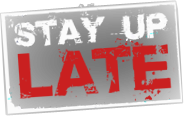 If you need any help or have queries about this application please call Madeline - 07827228171. NAME:ADDRESS:TELEPHONE: (HOME/MOBILE)EMAIL:DATE OF BIRTH:WHAT SOCIAL MEDIA DO YOU USE?What music are you into? (genres / artists / types of event...)What are your hobbies / interests?Do you have any health needs that we should be aware of? (please get in touch if you would like to discuss support that you will need to volunteer)Emergency Contacts:Emergency Contacts:Name:Relationship to you:Telephone:Address:Are you happy for photos of yourself to be used to promote gig buddies (please tick)? Would you be interested in opportunities to help the project in other ways? (you can make suggestions of any particular skills that you’d like to offer if you wish)Name:Relationship to you:Telephone:Address:Yes               No              Yes               No              Please tell us why you are interested in this role, and what skills, experience and personal qualities you could bring to it? (continue on the back if you need to)Please provide details of two referees that we can contact to confirm that you will make a great volunteer: (please choose people who are not in your family)Please provide details of two referees that we can contact to confirm that you will make a great volunteer: (please choose people who are not in your family)Name:Relationship to you:Email:Telephone:Name:Relationship to you:Email:Telephone:Criminal convictionsStay Up Late has to make sure that all our volunteers are safe to work with people with a learning disability – all information you give will be treated confidentially. Criminal convictionsStay Up Late has to make sure that all our volunteers are safe to work with people with a learning disability – all information you give will be treated confidentially. Have you ever been convicted of any criminal offence by a court of law?Yes            No           (If yes please give details)We will only take into account a criminal record if it could be important to your role as a Gig Buddy.All Gig Buddies volunteers will need to have a police check through the Criminal Records Bureau before they can start.We will only take into account a criminal record if it could be important to your role as a Gig Buddy.All Gig Buddies volunteers will need to have a police check through the Criminal Records Bureau before they can start.Please sign....Please sign....As far as I know, all information that I have provided on this form is correct.Signed:Date: And return this form to: Gig Buddies, Stay Up Late, 2 Bell Lane, Lewes, East Sussex BN7 1JUor email: madeline@stayuplate.org / telephone: 07827228171As far as I know, all information that I have provided on this form is correct.Signed:Date: And return this form to: Gig Buddies, Stay Up Late, 2 Bell Lane, Lewes, East Sussex BN7 1JUor email: madeline@stayuplate.org / telephone: 07827228171